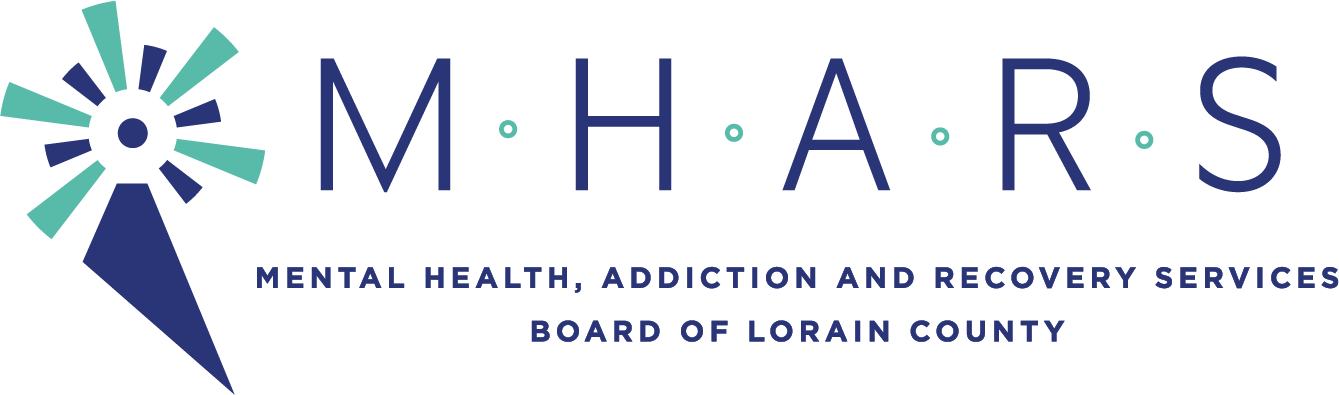 PUBLIC NOTICETO: 		Lorain County Residents and Community PartnersFROM:		Barry Habony, Business Operations DirectorSUBJECT:		Finance Committee MeetingDATE: 		Friday, March 19, 2021______________________________________________________________________________There will be a Finance Committee meeting on:		DATE:		Wednesday, March 24, 2021TIME:	5:00 p.m.     PLACE:           The meeting will be seen by the public via Facebook Livea. Informational Items:1. List of Contracts Authorized by the Executive Director on Behalf of the MHARSBoard of Directors (pg. 2)2. Current Preliminary 5-Year Budget Forecast (Narrative pg. 3-4 SpreadsheetForthcoming)b. Recommendations:1. Review and recommendation for approval of the MHARS Board FY21 FinancialStatements through February 2021. (pg. 5-13)2. Review and recommendation for approval of the MHARS Board Listing of Expensesfor February totaling $1,102,846.66. (pg. 14-17)3. Review and recommendation for approval of the MHARS Board FY21 budgetrevisions. (pg. 18)4. Review and recommendation for approval of Contract to be Authorized by theMHARS Board of Directors. (pg. 20)c. Discussion of any other finance related itemsd. Discussion of Consent Agenda itemsNext meeting of the Finance Committee will be April 13, 2021 at 5:00pm.